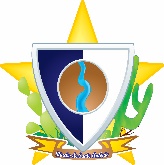 Estado da ParaíbaPrefeitura Municipal de Riacho de Santo AntônioSECRETARIA DE CULTURA, TURISMO, ESPORTE E LAZERCADASTRO DE GRUPOS E ASSOCIAÇÕES CULTURAIS EM ATUAÇÃO NO MUNICÍPIO DE RIACHO DE SANTO ANTONIO – PARAÍBACADASTRO DO GRUPO / ASSOCIAÇÃO Nº ______DADOS DO ESPAÇO CULTURALDADOS DO REPRESENTANTE DA INSTITUIÇÃOINFORMAÇÕES DO GRUPO / ASSOCIAÇÃORiacho de Santo Antônio  – Paraíba,            de                 de 2021NOME COMPLETO E ASSINATURA DO REPRESENTANTE LEGAL1 - Nome da Instituição:2 – CNPJ:3 – Razão Social:4 – Nome Fantasia: 5 – Data de Fundação: 6 – Código e Atividade Principal no CNAE7 – Código e Atividade Secundária no CNAE 3 – Endereço:4 – Bairro: 5 – CEP:6 – Cidade: 7 – Segmento Cultural de Atuação:8 – Atuação Principal: 9 – Atuação Secundária: 10- Sede Própria (    )   Alugada (    )  ou Não tem Sede (    ) 1 – Nome Completo: 2 – Data de Nascimento: 3 – E-mail:4 – Telefone: 5 – CPF:1 - Conte um pouco da atuação do grupo / associação, apresentação das ações, projetos, público atendido etc.2 – Currículo do Grupo/Associação (principais ações realizadas e participações em eventos):Relação dos Integrantes do Grupo/Associação: 1-2-3-4-5-6-7-8-9-10-11-12-13-14-15-16-17-18-19-20-21-22-23-24-25- 